oneM2M NoticeThe document to which this cover statement is attached is submitted to oneM2M.  Participation in, or attendance at, any activity of oneM2M, constitutes acceptance of and agreement to be bound by terms of the Working Procedures and the Partnership Agreement, including the Intellectual Property Rights (IPR) Principles Governing oneM2M Work found in Annex 1 of the Partnership Agreement.GUIDELINES for Change Requests:Provide an informative introduction containing the problem(s) being solved, and a summary list of proposals.Each CR should contain changes related to only one particular issue/problem.If this is  a correction, and the change applies to previous releases, a separate “mirror CR” should be posted at the same time as this CRMirror CR: applies only when the text, including clause numbering are exactly the same.Companion CR: applies when the change means the same but the baselines differ in some way (e.g. clause number).Follow the principle of completeness, where all changes related to the issue or problem within a deliverable are simultaneously proposed to be made e.g. a change impacting 5 tables should not only include a proposal to change only 3 tables. Include any changes to references, definitions, and abbreviations in the same deliverable.Follow the drafting rules.All pictures must be editable.Check spelling and grammar.Use change bars for modifications.The change should include the current and surrounding clauses to clearly show where a change is located and to provide technical context of the proposed change. Additions of complete clauses need not show surrounding clauses as long as the proposed clause number clearly shows where the proposed new clause is located.Multiple changes in a single CR shall be clearly separated by horizontal lines with embedded text such as, start of change 1, end of change 1, start of new clause, end of new clause.When subsequent changes are made to the content of a CR, then the accepted version should not show changes over changes. The accepted version of the CR should only show changes relative to the baseline approved text. IntroductionThis draft is part of a series of CRs related to the Work Item WI-0109: IPE-based Device Management with FlexContainers. For a full introduction, see clause 2 “Justification” in WI-0109-IPE-based_Device_Management_with_FlexContainers-V0_0_1.DOCX.In this specific draft, the proposed changes are as follows:Clarify the different approaches for DM: CSE-based, native oneM2M, and the new IPE-based.Precise the architecture for the new IPE-based DM approach.Add <flexContainer> as possible child of <node> (need for <node> / [flexNode] relation).Precise the different DM approaches depending on the [flexNode] presence under <node>.Precise the articulation between CSE-based approach, described here, and the IPE-based in TS60033.Add needed documents in the references list.----------------------- Start of change 1 -------------------------------------------6.2.4.1.0	OverviewThe Device Management (DMG) CSF provides management of device capabilities on MNs (e.g. M2M Gateways), ASNs and ADNs (e.g. M2M Devices), as well as devices that reside within an M2M Area Network. Application Entities (AE) can manage the device capabilities on those Nodes by using the services provided by the DMG CSF alleviating the need for the AE to have knowledge of the technology specific protocols or data models. While the AE does not require an understanding of the technology specific protocols or data models, this information is provided to the AE so that an AE can utilize this information for administrative purposes (e.g. diagnostics, troubleshooting).In order to manage the CSE and device capabilities of the MNs, ASNs and ADNs, the DMG can utilize existing technology specific protocols (e.g. BBF TR-069 [i.2], OMA-DM [i.3], and LWM2M [i.4]) in addition to resource operations across the Mcc and Mca reference points. When non-oneM2M protocols are used to manage oneM2M Nodes the DMG of an IN or MN translates or adapts the management related oneM2M requests to/from the corresponding technology via a Management Adapter. The existing technology then supports operations between Management Servers and Management Clients. Architectural details regarding the use of non-oneM2M technology protocols is provided in clause 6.2.4.1.1. The architectural model for the native Device Management uses the generic oneM2M architecture and reference points. Device Management options (native oneM2M or non-oneM2M) use resources maintaining information and relationships that are specific to Device Management (i.e. Device Management Resources), as well as general purpose resources. Device Management Resources maintain information and relationships used to:Manage technology specific data model objects via a Management Server which requires the information necessary to identify and access the Management Server.Invoke the security mechanism of the Management Server in order to authorize access to the technology specific data model objects.Procedures for managing Device Management Resources are further detailed in clause 10.2.8Device Management options. For Device Management using external technologies, at most one Management Server is able to Create, Delete or Update addressable elements of a Management Resource.----------------------- End of change 1 ------------------------------------------------------------------ Start of change 2 ------------------------------------------------------------------ End of change 2 ------------------------------------------------------------------ Start of change 3 -------------------------------------------9.6.1.1	Resource Type SummaryTable 9.6.1.1-1 introduces the normal and virtual resource types and their related child or parent resource types. Details of each resource type follow in the remainder of this clause.Table 9.6.1.1-1 lists each specified ordinary – i.e. not announced – resource type. An addition of suffix "Annc" to the respective resource type identifier indicates the associated announced resource type. Resource types that can occur as child resources of announced resources are summarized in table 9.6.26.1-1.Among the resource types listed in table 9.6.1.1-1, the following are termed "Content Sharing Resources" in oneM2M Specifications for the purpose of referring to any of those resource types:container;contentInstance;flexContainer;flexContainerInstance;timeSeries;timeSeriesInstance.Table 9.6.1.1-1: Resource Types ----------------------- End of change 3 ------------------------------------------------------------------ Start of change 4 -------------------------------------------9.6.18	Resource Type nodeThe <node> resource represents specific information that provides properties of an M2M Node that can be utilized by other oneM2M operations. For the case when the <node> resource belongs to an ADN, please see figure 9.6.18-1 in conjunction with the description of nodeLink attribute in the <AE> resource (clause 9.6.5).For the case when the <node> resource belongs to an NoDN and the applications that correspond to interworked devices are represented by <flexContainer>s please see figure 9.6.18-2.Figure 9.6.18-1: Relationship between IN/MN and ADN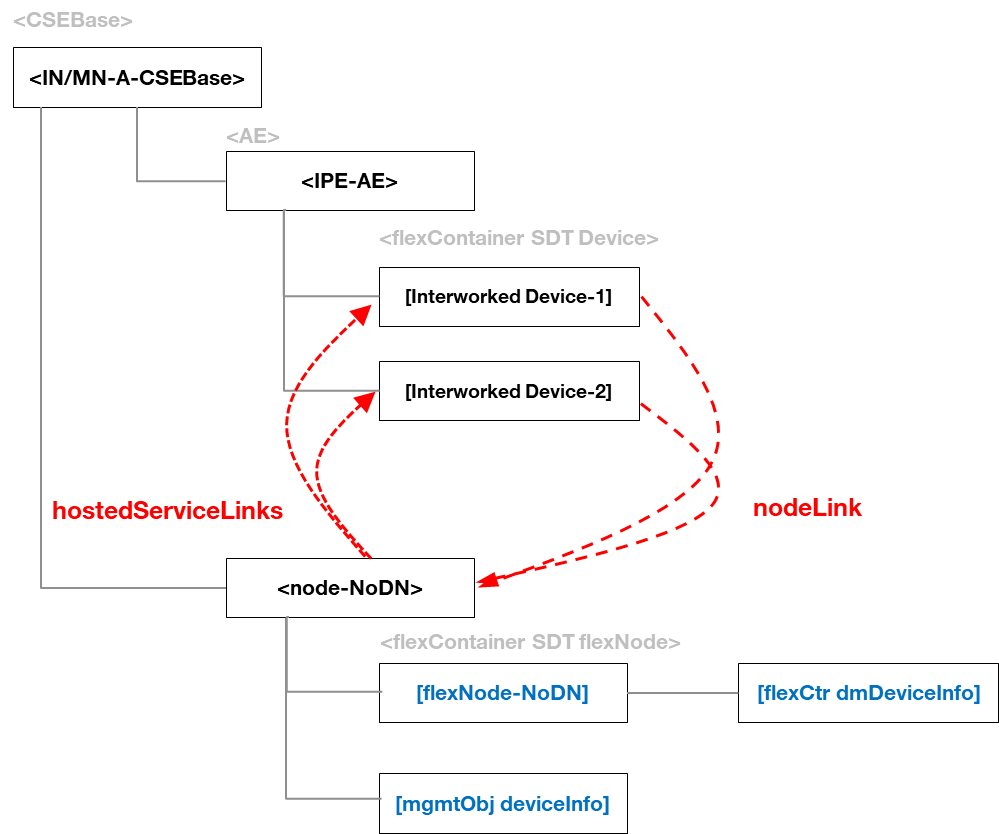 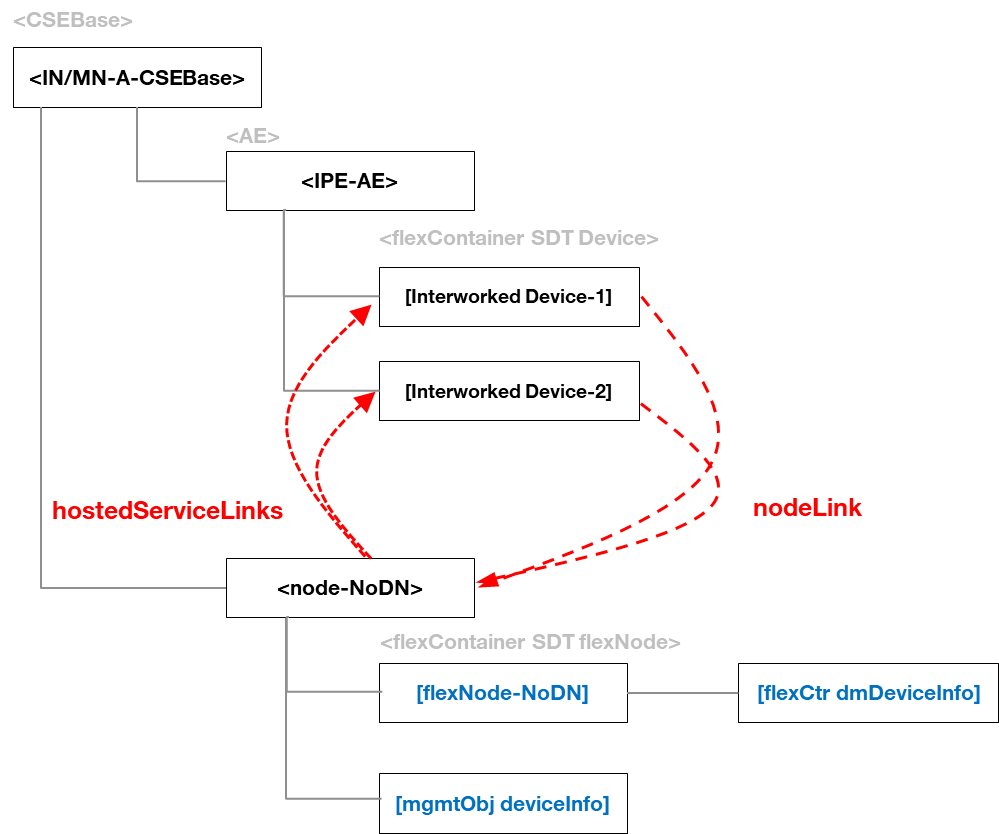 Figure 9.6.18-2: Relationship between IPE, interworked Services and NoDNThe <node> resource shall contain the child resources specified in table 9.6.18-1.Table 9.6.18-1: Child resources of <node> resourceThe <node> resource shall contain the attributes specified in table 9.6.18-2.Table 9.6.18-2: Attributes of <node> resource----------------------- End of change 4 ------------------------------------------------------------------ Start of change 5 -------------------------------------------10.2.8.1	IntroductionThis clause describes the procedures for managing device capabilities on MNs (e.g. M2M Gateways), ASNs and ADNs (e.g. M2M Devices), as well as devices that reside within an M2M Area Network. Resources maintaining information and relationships that are specific to Device Management are termed Device Management Resources. This clause details the creation, retrieval, update and deletion of the information associated with the following Device Management Resources: <node>, <mgmtObj>, <mgmtCmd> and its child resource <execInstance>.These operations are used in Device Management options available in oneM2M: one utilizing existing technology protocols (e.g. BBF TR-069 [i.2], OMA-DM [i.3], and LWM2M [i.4]) and another utilizing the native oneM2M protocols. Clause 6.2.4 details the Device Management (DMG) CSF supporting this functionality.10.2.8.2	Node managementThis clause describes node management procedures over Mca and Mcc reference points, using the <node> resource which represents information about M2M Nodes that can be utilized in Device Management and other operations. M2M Nodes represented by the <node> resource are: MN-CSE, ASN-CSE, ADN and NoDN. Zero, one or more <node> resources may be used to represent each M2M Node, as follows. A <node> resource representing a MN-CSE or a ASN-CSE is hosted by the represented CSE or the registrar CSE. The hostedCSELink attribute of the resource allows to find the <CSEBase> or <remoteCSE> resource representing the MN-CSE or ASN-CSE represented by the <node> resource. All <node> resources hosted on M2M Node's CSE may be announced to associated IN-CSEs.A <node> resource representing an ADN is hosted by the registrar CSE. The hostedAELink attribute of the resource allows to find the <AE> resources representing the AEs residing on the node ADN. A <node> resource representing a NoDN is hosted by a CSE with DMG capabilities used to perform Device Management operations on the NoDN. If the NoDN is an interworked device, the hostedServiceLink attribute of the resource allows to find the <flexContainer> resources representing the services hosted on the NoDN.An entity co-located with a CSE on an ASN or MN which is managed using oneM2M Device Management shall be represented by the same <node> resource----------------------- End of change 5 ------------------------------------------------------------------ Start of change 6 -------------------------------------------2.1	Normative referencesReferences are either specific (identified by date of publication and/or edition number or version number) or non-specific. For specific references, only the cited version applies. For non-specific references, the latest version of the referenced document (including any amendments) applies.The following referenced documents are necessary for the application of the present document.[1]	oneM2M TS-0011: "Common Terminology".[2]	oneM2M TS-0003: " Security Solutions".[3]	oneM2M TS-0004: "Service Layer Core Protocol".[4]	W3C Recommendation: "RDF 1.1 Concepts and Abstract Syntax".[5]	W3C Recommendation: "SPARQL 1.1 Query Language".[6]	oneM2M TS-0012: "oneM2M Base Ontology".[7]	oneM2M TS-0021: "oneM2M and AllJoyn Interworking".[8]	oneM2M TS-0023: "Home Appliances Information Model and Mapping".[9]	oneM2M TS-0016: "Secure Environment Abstraction"[10]	oneM2M TS-0022: "Field Device Configuration".[11] 	IETF RFC 5771: "IANA Guidelines for IPv4 Multicast Address Assignments".[12] 	IETF RFC 2357: "IPv6 Multicast Address Assignments".[13]	oneM2M TS-0032: "MAF and MEF Interface Specification".[14]	oneM2M TS-0034: "Semantics Support".[15]	oneM2M TS-0026: "3GPP Interworking".[16]	IETF RFC 7946: "The GeoJSON Format".NOTE:	Available at https://tools.ietf.org/html/rfc7946[17]	IETF RFC 4566: "SDP: Session Description Protocol".[18]	IETF RFC 3986: "Uniform Resource Identifier (URI): Generic Syntax".[19]	IETF RFC 8141: "Uniform Resource Names (URNs)".----------------------- End of change 6 -------------------------------------------CHANGE REQUESTCHANGE REQUESTMeeting ID:*SDS #54Source:*Cyrille Bareau, Orange, cyrille.bareau@orange.comBob Flynn, Exacta, bob.flynn@exactagss.comAndreas Kraft, Deutsche Telekom, a.kraft@telekom.deMarianne Mohali, Orange, marianne.mohali@orange.comDate:*2022-05-06Reason for Change/s:*See the introduction.CR  against:  Release*Release 5CR  against:  WI* Active WI-0109 MNT maintenance / < Work Item number(optional)>Is this a mirror CR? Yes  No mirror CR number: (Note to Rapporteur - use latest agreed revision) STE Small Technical Enhancements / < Work Item number (optional)>Only ONE of the above shall be tickedCR  against:  TS/TR*TS-0001 v5.0.0Clauses *6.2.4.1.0, 9.6.1.1, 9.6.18, 10.2.8.1, 10.2.8.2, 2.1New clause 6.2.4.1.2Type of change: * Editorial change Bug Fix or Correction Change to existing feature or functionality New feature or functionalityOnly ONE of the above shall be tickedOther TS/TR(s) impactedN/APost Freeze checking:*This CR contains only essential changes and corrections?  YES   NO This CR may break backwards compatibility with the last approved version of the TS?       YES   NO Template Version: January 2020 (do not modify)Template Version: January 2020 (do not modify)Resource TypeShort DescriptionChild Resource TypesParent Resource TypesClause...flexContainerA template which allows to define specialized (customizable) versions of containers with a flexible and lightweight structure container, flexContainer, flexContainerInstance, latest, oldest, subscription, semanticDescriptor, timeSeries, transaction, actionAE, AEAnnc, container, containerAnnc, flexContainer, flexContainerAnnc, remoteCSE, remoteCSEAnnc, CSEBase, CSEBaseAnnc9.6.35…node	Represents specific Node informationmgmtObj, subscription, semanticDescriptor, schedule, transaction, actionCSEBase9.6.18…Child Resources of <node>Child Resource TypeMultiplicityDescription<nodeAnnc> Child Resource Type[variable]<semanticDescriptor>0..nSee clause 9.6.30<semanticDescriptor>, <semanticDescriptorAnnc>[variable]<mgmtObj> as defined in the specialization [memory]0..1This resource provides the memory (typically RAM) information of the node. (E.g. the amount of total volatile memory), See clause D.4.<mgmtObjAnnc>[variable]<mgmtObj> as defined in the specialization [battery]0..nThe resource provides the power information of the node. (E.g. remaining battery charge). See clause D.7.<mgmtObjAnnc>[variable]<mgmtObj> as defined in the specialization [areaNwkInfo]0..nThis resource describes the list of Nodes attached behind the MN/ASN node and its physical or underlying relation among the nodes in the M2M Area Network. This attribute is defined in case the Node is MN/ASN. See clause D.5.<mgmtObjAnnc>[variable]<mgmtObj> as defined in the specialization [areaNwkDeviceInfo]0..nThis resource describes the information about the Node in the M2M Area Network. See clause D.6.<mgmtObjAnnc>[variable]<mgmtObj> as defined in the specialization [firmware]0..nThis resource describes the information about the firmware of the Node include name, version etc. See clause D.2.<mgmtObjAnnc>[variable]<mgmtObj> as defined in the specialization [software]0..nThis resource describes the information about the software of the Node. See clause D.3.<mgmtObjAnnc>[variable]<mgmtObj> as defined in the specialization [deviceInfo]0..nThe resource contains information about the identity, manufacturer and model number of the device. See clause D.8.<mgmtObjAnnc>[variable]<mgmtObj> as defined in the specialization [deviceCapability]0..nThe resource contains information about the capability supported by the Node. See clause D.9.<mgmtObjAnnc>[variable]<mgmtObj> as defined in the specialization [reboot]0..1The resource is the place to reboot or reset the Node. See clause D.10.<mgmtObjAnnc>[variable]<mgmtObj> as defined in the specialization [eventLog]0..1The resource contains the information about the log of events of the Node. See clause D.11.<mgmtObjAnnc>[variable]<mgmtObj> as defined in the specialization [cmdhPolicy]0..nThe resource(s) contain(s) information about CMDH policies that are applicable to the CMDH processing on the CSE hosted on the node represented by this <node> resource and identified by the hostedCSELink attribute of this <node> resource. See clause D.12.NA[variable]<mgmtObj> as defined in the specialization [activeCmdhPolicy]0..1This resource defines which of the present [cmdhPolicy] resource(s) shall be active for the CMDH processing on the CSE hosted on the node represented by this <node> resource and identified by the hostedCSELink attribute of this <node> resource. See clause D.12.NA[variable]<subscription>0..nSee clause 9.6.8.	<subscription>[variable]<schedule>0..nSee clause 9.6.9.		<scheduleAnnc>[variable]<transaction>0..nSee clause 9.6.48<transaction>[variable]<action>0..nSee clause 9.6.61NoneAttributes of 
<node>MultiplicityRW/RO/WODescription<nodeAnnc> attributesresourceType1ROSee clause 9.6.1.3.NAresourceID1ROSee clause 9.6.1.3.NAresourceName1WOSee clause 9.6.1.3.NAparentID1ROSee clause 9.6.1.3.NAexpirationTime1RWSee clause 9.6.1.3.MAaccessControlPolicyIDs0..1 (L)RWSee clause 9.6.1.3.MAcreationTime1ROSee clause 9.6.1.3.NAlastModifiedTime1ROSee clause 9.6.1.3.NAlabels0..1 (L)RWSee clause 9.6.1.3.MAannounceTo0..1 (L)RWSee clause 9.6.1.3.NAannouncedAttribute0..1 (L)RWSee clause 9.6.1.3.NAannounceSyncType0..1RWSee clause 9.6.1.3.MAdynamicAuthorizationConsultationIDs0..1 (L)RWSee clause 9.6.1.3.OAowner0..1RWSee clause 9.6.1.3NAnodeID1RWThe M2M-Node-ID of the node which is represented by this <node> resource.MAnodeType0..1RWIndicates the type of node.It shall have one of the following values: INMNASNNoDNOAhostedCSELink0..1RWThis attribute allows to find the <CSEBase> or <remoteCSE> resource representing the CSE that is residing on the node that is represented by this <node> resource. The attribute contains the resource ID of a resource where all of the following applies:The resource is a <CSEBase> resource or a <remoteCSE> resource.The resource represents the CSE which resides on the specific node that is represented by the current <node> resource.In case the node that is represented by this <node> resource does not contain a CSE, this attribute shall not be present.OAhostedAELinks0..1(L)RWThis attribute allows to find the AEs hosted by the node that is represented by this <node> resource. The attribute shall contain a list of resource identifiers of <AE> resources representing the ADN-AEs residing on the node that is represented by the current <node> resource.In case the node that is represented by this <node> resource does not contain an AE, this attribute shall not be present.OAhostedServiceLinks0..1(L)RWThis attribute allows to find <flexContainer> resources that have been created by an IPE to represent services hosted on a NoDN, the NoDN being represented by this <node> resource. If the NoDN hosts a set of services  represented by <flexContainer>s, then the attribute shall contain the list of resource identifiers of these <flexContainer> resources.In case the node that is represented by this <node> resource does not contain anservice that is represented by a <flexContainer>, this attribute shall not be present.OAmgmtClientAddress0..1RWRepresents the physical address of management client of the node which is represented by this <node> resource.This attribute is absent if management server is able to acquire the physical address of the management client.OAroamingStatus0..1ROIndicates if the M2M Node is currently roaming from the perspective of the underlying network. The allowed values are “Yes” or “No”.  OAnetworkID0..1ROConfigured with the identity of the underlying network which the M2M Node is currently attached to. OA